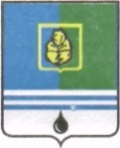 РЕШЕНИЕДУМЫ ГОРОДА КОГАЛЫМАХанты-Мансийского автономного округа - ЮгрыОт «26» октября 202г.							 №168-ГД О внесении изменений  в решение Думы города Когалыма от 30.10.2014 №481-ГДВ соответствии с Уставом города Когалыма, Регламентом Думы города Когалыма, в целях организации работы Думы города Когалыма, Дума города Когалыма РЕШИЛА:1. Внести в приложение к решению Думы города Когалыма от 30.10.2014 №481-ГД «Об утверждении Положения о помощнике депутата Думы города Когалыма» (далее – решение) следующие изменения:1.1. в пункте 1.2 раздела 1 слова «, не являющийся недееспособным либо ограниченно дееспособным, не имеющий судимости и не являющийся подозреваемым, привлеченным в качестве обвиняемого по возбужденному уголовному делу» исключить;1.2. в разделе 2:1.2.1. пункт 2.1.1 дополнить абзацем шестым следующего содержания:«- копии диплома(ов), иных документов об образовании, квалификации или наличии специальных знаний.»;1.2.2. дополнить пунктом 2.1.2 следующего содержания:«2.1.2. Помощником не могут быть:1) лица, имеющие гражданство иностранного государства либо вид на жительство или иной документ, подтверждающий право на постоянное проживание лица на территории иностранного государства, если иное не предусмотрено международным договором Российской Федерации;2) лица, признанные недееспособными или ограничено дееспособными решением суда, вступившим в законную силу;3) лица, осужденные к наказанию по приговору суда, а также имеющие неснятую или непогашенную судимость.».2. Опубликовать настоящее решение в газете «Когалымский вестник».ПредседательГлаваДумы города Когалымагорода Когалыма_____________  А.Ю.Говорищева_____________ Н.Н.Пальчиков